РЕСПУБЛИКА МОРДОВИЯАДМИНИСТРАЦИЯ КОВЫЛКИНСКОГО МУНИЦИПАЛЬНОГО РАЙОНАП О С Т А Н О В Л Е Н И Е ___15.04.2024 г.____                                                                      № __392__Об утверждении Положения о комиссии по установлению фактов проживания граждан в жилых помещениях, находящихся в зоне чрезвычайной ситуации, нарушения условий их жизнедеятельности и утраты ими (полностью или частично) имущества первой необходимости в результате чрезвычайной ситуацииВ соответствии с Федеральным законом от 21 декабря 1994 г. №68-ФЗ «О защите населения и территорий от чрезвычайных ситуаций природного и техногенного характера», Федеральным законом от 06 октября 2003 г. №131-Ф3 «Об общих принципах организации местного самоуправления в Российской Федерации», приказом МЧС России от 10 декабря 2021 г. № 858 «Об утверждении Порядка подготовки и представления высшими исполнительными органами государственной власти субъектов Российской Федерации документов в МЧС России для обоснования предельного объема запрашиваемых бюджетных ассигнований из резервного фонда Правительства Российской Федерации», Указом Главы Республики Мордовия  от 24 февраля 2022 г. № 69-УГ «Об установлении мер социальной поддержки гражданам в результате чрезвычайных ситуаций природного и техногенного характера», распоряжения Правительства Республики Мордовия от 27 мая 2013 г. №262-Р «Об утверждении Перечня государственных услуг, предоставляемых исполнительными органами государственной власти Республики Мордовия и иными государственными органами», администрация Ковылкинского муниципального района постановляет:Утвердить прилагаемые:Положение  о   комиссии  по  установлению  фактов  проживания граждан в жилых помещениях, находящихся в зоне чрезвычайной ситуации, нарушения условий их жизнедеятельности и утраты ими (полностью или частично) имущества первой необходимости в результате чрезвычайной ситуации (далее - Положение).          1.2. Состав     комиссии      по     установлению     фактов      проживания граждан в жилых помещениях, находящихся в зоне чрезвычайной ситуации, нарушения условий их жизнедеятельности и утраты ими (полностью или частично) имущества первой необходимости в результате чрезвычайной ситуации.          2. Настоящее постановление подлежит опубликованию в «Вестнике Ковылкинского муниципального района» и размещению на официальном сайте администрации Ковылкинского муниципального района по адресу: http://kovilkino13.ru/.           3. Контроль за исполнением настоящего постановления возложить на первого заместителя главы Ковылкинского муниципального района И.Н. Борданову.И.о. главы Ковылкинского муниципального района                                                            И.Н. БордановаУтверждено постановлением администрации Ковылкинского муниципального района от «___» _______ 2024 г. № ____ПОЛОЖЕНИЕ о комиссии по установлению фактов проживания граждан в жилых помещениях, находящихся в зоне чрезвычайной ситуации, нарушения условий их жизнедеятельности и утраты ими 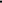 (полностью или частично) имущества первой необходимости в результате чрезвычайной ситуации1. Общие положения1.1. Комиссия по установлению фактов проживания граждан в жилых помещениях, находящихся в зоне чрезвычайной ситуации, нарушения условий их жизнедеятельности и утраты ими (полностью или частично) имущества первой необходимости в результате чрезвычайной на территории Ковылкинского муниципального района Республики Мордовия (далее — Комиссия) является совещательным органом, созданным в целях осуществления полномочий, определенных Федеральным законом от 21 декабря 1994 г. № 68-ФЗ «О защите населения и территорий от чрезвычайных ситуаций природного и техногенного характера», при возникновении чрезвычайной ситуации на территории Ковылкинского муниципального района Республики Мордовия.1.2. Комиссия в своей деятельности руководствуется Конституцией Российской Федерации, федеральными законами и иными нормативными правовыми актами Российской Федерации, Республики Мордовия, администрации Ковылкинского муниципального района, Методическими рекомендациями по порядку подготовки списков граждан, нуждающихся в получении единовременной материальной помощи, финансовой помощи в связи с утратой ими имущества первой необходимости, единовременного пособия в связи с гибелью (смертью) члена семьи (включая пособие на погребение погибшего (умершего) члена семьи) и единовременного пособия в связи с получением вреда здоровью при ликвидации последствий чрезвычайных ситуаций природного и техногенного характера, утвержденных МЧС России 03 марта 2022 г. №2-4-71-7-11 и настоящим Положением.1.3. Состав Комиссии (не менее трех человек) утверждается постановлением администрации Ковылкинского муниципального района.1.4. Исполнение обязанностей секретаря Комиссии возлагается на члена Комиссии по решению председателя комиссии.2. Функции Комиссии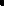 2.1. Основными функциями Комиссии являются:установление факта проживания граждан Российской Федерации, иностранных граждан и лиц без гражданства (далее — граждане) в жилых помещениях, которые попали в зону чрезвычайной ситуации на территории Ковылкинского муниципального района, при введении режима чрезвычайной ситуации;установление факта нарушения условий их жизнедеятельности в результате чрезвычайной ситуации;установление факта утраты гражданами имущества первой необходимости в результате чрезвычайной ситуации.2.2. Факт проживания граждан от 14 лет и старше в жилых помещениях, которые попали в зону чрезвычайной ситуации, при введении режима чрезвычайной ситуации устанавливается решением Комиссии на основании следующих критериев:гражданин зарегистрирован по месту жительства в жилом помещении, которое попало в зону чрезвычайной ситуации, при введении режима чрезвычайной ситуации;гражданин зарегистрирован по месту пребывания в жилом помещении, которое попало в зону чрезвычайной ситуации, при введении режима чрезвычайной ситуации;имеется договор аренды жилого помещения, которое попало в зону чрезвычайной ситуации;имеется договор социального найма жилого помещения, которое попало в зону чрезвычайной ситуации;имеется выписка из похозяйственной книги, справка о составе семьи;имеются справки с места работы или учебы, справки медицинских организаций; 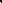 имеются документы, подтверждающие оказание медицинских, образовательных, социальных услуг;имеется информационная справка МВД РФ о проживании по указанному адресу;имеется судебное решение об установлении факта проживания гражданина в жилом помещении, которое попало в зону чрезвычайной ситуации.Факт проживания детей в возрасте до 14 лет в жилых помещениях, находящихся в зоне чрезвычайной ситуации, устанавливается решением Комиссии, если установлен факт проживания в жилом помещении, находящемся в зоне чрезвычайной ситуации, хотя бы одного из родителей, с которым проживает ребенок.Критерии принятия решения по установлению факта нарушения условий жизнедеятельности:невозможность проживания граждан в жилых помещениях;невозможность осуществления транспортного сообщения между территорией проживания граждан и иными территориями, где условия жизнедеятельности не были нарушены;нарушение санитарно-эпидемиологического благополучия граждан.Факт нарушения условий жизнедеятельности при чрезвычайной ситуации устанавливается по состоянию хотя бы одного из показателей указанных критериев, характеризующему невозможность проживания граждан в жилых помещениях.Критерий невозможности проживания граждан в жилых помещениях оценивается по следующим показателям состояния жилого помещения, характеризующим возможность или невозможность проживания в нем:состояние здания (помещения);состояние теплоснабжения здания (помещения); - состояние водоснабжения здания (помещения);состояние электроснабжения здания (помещения).2.3. Состояние здания (помещения) определяется визуально. Невозможность проживания гражданина в жилых помещениях констатируется, если в результате чрезвычайной ситуации поврежден или частично разрушен хотя бы один из следующих конструктивных элементов здания: фундамент, стены, перегородки, перекрытия, полы, крыша, окна и двери, отделочные работы, печное отопление, электроосвещение.Состояние теплоснабжения здания (помещения) определяется инструментально. Невозможность проживания гражданина в жилых помещениях констатируется, если в результате чрезвычайной ситуации более суток прекращено теплоснабжение жилого здания (помещения), осуществляемое до чрезвычайной ситуации.Состояние водоснабжения здания (помещения) определяется визуально. Невозможность проживания гражданина в жилых помещениях констатируется, если в результате чрезвычайной ситуации более суток прекращено водоснабжение жилого здания (помещения), осуществляемое до чрезвычайной ситуации.Состояние электроснабжения здания (помещения) определяется инструментально. Невозможность проживания гражданина в жилых помещениях констатируется, если в результате чрезвычайной ситуации более суток прекращено электроснабжение жилого здания (помещения), осуществляемое до Чрезвычайной ситуации.2.4. Критерий невозможности осуществления	транспортного сообщения между территорией проживания граждан и иными территориями, где условия жизнедеятельности не были нарушены, оценивается путем:определения наличия и состава общественного транспорта в районе проживания гражданина;определения возможности функционирования общественного транспорта от ближайшего к гражданину остановочного пункта.Невозможность осуществления транспортного сообщения констатируется при наличии абсолютной невозможности функционирования общественного транспорта между территорией проживания граждан и иными территориями, где условия жизнедеятельности не были нарушены.Критерий нарушения санитарно-эпидемиологического благополучия граждан оценивается инструментально. Нарушение санитарно-эпидемиологического благополучия гражданина констатируется, если в районе его проживания в результате чрезвычайной ситуации произошло загрязнение атмосферного воздуха, воды, почвы загрязняющими веществами, превышающее предельно допустимые концентрации.Критерии принятия решения по установлению факта утраты ими имущества в результате чрезвычайной ситуации.2.5. Под имуществом первой необходимости понимается минимальный набор непродовольственных товаров общесемейного пользования, необходимых для сохранения здоровья человека и обеспечения его жизнедеятельности, включающий в себя:предметы для хранения и приготовления пищи — холодильник, газовая плита (электроплита) и шкаф для посуды;предметы мебели для приема пищи — стол и стул (табуретка); предметы мебели для сна — кровать (диван);предметы средств информирования граждан — телевизор (радио);предметы средств водоснабжения и отопления (в случае отсутствия централизованного водоснабжения и отопления) — насос для подачи воды, водонагреватель и отопительный котел (переносная печь).2.6. Факт утраты имущества первой необходимости устанавливается решением Комиссии исходя из следующих критериев:частичная утрата имущества первой необходимости — приведение в результате воздействия поражающих факторов источника чрезвычайной ситуации части находящегося в жилом помещении, попавшем в зону чрезвычайной ситуации, имущества первой необходимости (не менее З предметов имущества первой необходимости) в состояние, непригодное для дальнейшего использования;полная утрата имущества первой необходимости приведение в результате воздействия поражающих факторов источника чрезвычайной ситуации всего находящегося в жилом помещении, попавшем в зону чрезвычайной ситуации, имущества первой необходимости в состояние, непригодное для дальнейшего использования.2.7. При определении степени утраты имущества первой необходимости учитывается утрата предметов имущества первой необходимости каждой категории однократно.З. Права Комиссии3.1. Комиссия в пределах своей компетенции имеет право:          заслушивать на своих заседаниях представителей администраций района, городского и сельских поселений, организаций и учреждений, граждан, подавших заявление об оказании единовременной материальной помощи и (или) финансовой помощи в связи с утратой им имущества первой необходимости в результате чрезвычайной ситуации или в связи с нарушением условий жизнедеятельности в результате чрезвычайной ситуации по вопросам, относящимся к предмету ведения Комиссии;привлекать для участия в своей работе представителей администраций района, городского и сельских поселений, организаций и учреждений по согласованию с их руководителями.4. Организация деятельности Комиссии4.1. Заседания Комиссии созываются по мере необходимости.4.1.1. Заседание является правомочным, если на нем присутствует более половины членов Комиссии. В случае отсутствия члена Комиссии на заседании, он имеет право представить свое мнение по рассматриваемым вопросам в письменной форме.4.1.2. Решения Комиссии принимаются на ее заседаниях открытым голосованием простым большинством голосов присутствующих членов Комиссии. В случае равенства голосов решающим является голос председательствующего.4.1.3. Решение оформляется в виде заключения, которое подписывается председателем или его заместителем, председательствующим на заседании, секретарем Комиссии и всеми членами Комиссии, присутствующими на заседании.4.1.4. Решения Комиссии могут быть обжалованы в порядке, установленном действующим законодательством.Приложение к Положению о комиссии по установлению фактов проживания граждан в жилых помещениях, находящихся в зоне чрезвычайной ситуации, нарушения условий их жизнедеятельности и утраты ими (полностью или частично) имущества первой необходимости в результате чрезвычайной ситуацииУТВЕРЖДАЮГлава Ковылкинского муниципального района	(подпись)	(инициалы, фамилия)           «____» ___________ 20___ г. м.п.ЗАКЛЮЧЕНИЕ об установлении факта проживания в жилом помещении, находящемся в зоне чрезвычайной ситуации, и факта нарушения условий жизнедеятельности заявителя в результате чрезвычайной ситуации(реквизиты нормативного правового акта об отнесении сложившейся ситуации к чрезвычайной)Комиссия в составе:Председатель комиссии:___________________________________________________________________________________________________________Члены комиссии: _________________________________________________________________________________________________________________________________________________________________________________________________________________________________________________________________________________________________________________________________________________________________________________Провела обследование условий жизнедеятельности заявителя:(дата)Ф.И.О. (последнее — при наличии) заявителя:адрес места жительства:Факт проживания в жилом помещении(Ф.И.О. (последнее — при наличии) заявителя)Установлен/не установлен на основании(нужное подчеркнуть)(основания с указанием реквизитов документов)(договор аренды или социального найма жилого помещения, решение суда и др.) Дата начала нарушения условий жизнедеятельности:Характер нарушения условий жизнедеятельности:Факт нарушения условий жизнедеятельности.__________________________________________________________________При наличии заявителя в результате чрезвычайной ситуации установлен/не установлен________________________________________________________(нужное подчеркнуть)Председатель комиссии:(должность, подпись, фамилия, инициалы)Члены комиссии: 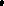 (должность, подпись, фамилия, инициалы)		(должность, подпись, фамилия, инициалы)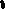 (должность, подпись, фамилия, инициалы)(должность, подпись, фамилия, инициалы)(должность, подпись, фамилия, инициалы)С заключением комиссии ознакомлен:заявитель(подпись, фамилия, инициалы)Приложение 2 к Положению о комиссии по установлению фактов проживания граждан в жилых помещениях, находящихся в зоне чрезвычайной ситуации, нарушения условий их жизнедеятельности и утраты ими (полностью или частично) имущества первой необходимости в результате чрезвычайной ситуацииУТВЕРЖДАЮГлава Ковылкинского муниципального района	(подпись)	(инициалы, фамилия)                 «___» _________ 20 ___ г. м.п.ЗАКЛЮЧЕНИЕ об установлении факта проживания в жилом помещении, находящемся в зоне чрезвычайной ситуации, и факта утраты заявителем имущества первой необходимости в результате чрезвычайной ситуации(реквизиты нормативного правового акта об отнесении сложившейся ситуации к чрезвычайной)Комиссия в составе:Председатель комиссии:_______________________________________________________________________________________________________________Члены комиссии: ____________________________________________________________________________________________________________________________________________________________________________________________________________________________________________________________________________________________________________________________________________________________________________________________Провела обследование утраченного имущества первой необходимости.(дата)Адрес места жительства:Ф.И.О. (последнее — при наличии) заявителя:Факт проживания в жилом помещении(фамилия, имя, отчество (последнее — при наличии) заявителя)установлен/не установлен на основании(нужное подчеркнуть)(основания с указанием реквизитов документов (договор аренды или социального найма жилого помещения, решение суда и др.)Список утраченного имущества первой необходимости:Факт полной/частичной утраты имущества первой необходимости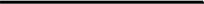 (нужное подчеркнуть)(фамилия, имя, отчество (последнее — при наличии) заявителя)(фамилия, имя, отчество (последнее — при наличии) представителя заявителя)в результате чрезвычайной ситуации установлен/не установлен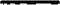 (нужное подчеркнуть)Председатель комиссии:(должность, подпись, фамилия, инициалы) Члены комиссии:(должность, подпись, фамилия, инициалы)(должность, подпись, фамилия, инициалы)(должность, подпись, фамилия, инициалы)(должность, подпись, фамилия, инициалы)(должность, подпись, фамилия, инициалы)С заключением комиссии ознакомлен:заявитель(должность, подпись, фамилия, инициалы)Утвержден постановлением администрации Ковылкинского муниципального района от «___» _______ 2024 г. № ____Состав комиссиипо установлению фактов проживания граждан в жилых помещениях, находящихся в зоне чрезвычайной ситуации, нарушения условий их жизнедеятельности и утраты ими (полностью или частично) имущества первой необходимости в результате чрезвычайной ситуацииПредседатель комиссии:Борданова И.Н. – первый заместитель главы Ковылкинского муниципального                                района.Заместитель председателя комиссии:Меркулов А.А. – заместитель главы по архитектуре, строительству и ЖКХ                               Ковылкинского муниципального района.Секретарь комиссии:Громова Л.М. – начальник отдела по делам ГО и ЧС администрации                             Ковылкинского муниципального района;Члены комиссии:Корсаков С.В. – заместитель главы – начальник финансового управления                              администрации Ковылкинского муниципального района;Радайкина Е.К. – начальник управления имущественных отношений                               администрации Ковылкинского муниципального района;Анасьева Т.Н. – директор ГКУ «Соцзащита населения по Ковылкинскому                             району (по согласованию);Сушилин С.Е. – заместитель начальника ММО МВД России                             «Ковылкинский» (по согласованию);Волкова Е.В. – руководитель Территориального отдела Управления                           Роспотребнадзора по Республике Мордовия в Ковылкинском,                            Зубово-Полянском, Торбеевском районах (по согласованию).  Критерии нарушения условий жизнедеятельности  Критерии нарушения условий жизнедеятельностиПоказатели      критериев  нарушения условий жизнедеятельностиПоказатели      критериев  нарушения условий жизнедеятельностиСостояниеСостояниеневозможность проживания заявителя в жилом помещении (месте проживания):невозможность проживания заявителя в жилом помещении (месте проживания):1) здание (жилое помещение):1) здание (жилое помещение):невозможность проживания заявителя в жилом помещении (месте проживания):невозможность проживания заявителя в жилом помещении (месте проживания):фундаментфундаментповрежден (характер повреждений)/не поврежден поврежден (характер повреждений)/не поврежден невозможность проживания заявителя в жилом помещении (месте проживания):невозможность проживания заявителя в жилом помещении (месте проживания):стеныстеныповрежден (характер повреждений)/не поврежденповрежден (характер повреждений)/не поврежденневозможность проживания заявителя в жилом помещении (месте проживания):невозможность проживания заявителя в жилом помещении (месте проживания):перегородкиперегородкиповрежден (характер повреждений)/не поврежденповрежден (характер повреждений)/не поврежденневозможность проживания заявителя в жилом помещении (месте проживания):невозможность проживания заявителя в жилом помещении (месте проживания):перекрытияперекрытияповрежден (характер повреждений)/не поврежденповрежден (характер повреждений)/не поврежденневозможность проживания заявителя в жилом помещении (месте проживания):невозможность проживания заявителя в жилом помещении (месте проживания):полыполыповрежден (характер повреждений)/не поврежденповрежден (характер повреждений)/не поврежденневозможность проживания заявителя в жилом помещении (месте проживания):невозможность проживания заявителя в жилом помещении (месте проживания):крышакрышаповрежден (характер повреждений)/не поврежденповрежден (характер повреждений)/не поврежденокна и двериокна и двериповрежден (характер повреждений)/не поврежденповрежден (характер повреждений)/не поврежденотделочные работыотделочные работыповрежден (характер повреждений)/не поврежденповрежден (характер повреждений)/не поврежденпечное отоплениепечное отоплениеповрежден (характер повреждений)/не поврежденповрежден (характер повреждений)/не поврежденне повреждено (частично не разрушено)не повреждено (частично не разрушено)электроосвещениеэлектроосвещениеповрежден (характер повреждений)/не поврежденповрежден (характер повреждений)/не поврежденпрочиепрочиеповреждены / не повреждены повреждены / не повреждены 2) теплоснабжение здания(жилого помещения)2) теплоснабжение здания(жилого помещения)Нарушено / не нарушеноНарушено / не нарушеноЗ) водоснабжение здания (жилого помещения)З) водоснабжение здания (жилого помещения)Нарушено / не нарушеноНарушено / не нарушено4) электроснабжение здания (жилого помещения)4) электроснабжение здания (жилого помещения)Нарушено / не нарушеноНарушено / не нарушеноКритерии нарушения условий жизнедеятельностиПоказатели критериев нарушения условий жизнедеятельностиПоказатели критериев нарушения условий жизнедеятельностиСостояниеСостояние5) возможность использования лифта5) возможность использования лифтаВозможно / невозможноВозможно / невозможноневозможность осуществления транспортного сообщения между территорией проживания заявителяи иньпии территориями, где условия жизнедеятельности не были нарушены:невозможность осуществления транспортного сообщения между территорией проживания заявителяи иньпии территориями, где условия жизнедеятельности не были нарушены:1) наличие и состав общественного транспорта в районе проживания заявителя1) наличие и состав общественного транспорта в районе проживания заявителяДоступно / недоступноДоступно / недоступноневозможность осуществления транспортного сообщения между территорией проживания заявителяи иньпии территориями, где условия жизнедеятельности не были нарушены:невозможность осуществления транспортного сообщения между территорией проживания заявителяи иньпии территориями, где условия жизнедеятельности не были нарушены:2) функционирование общественного транспорта от ближайшего к заявителю остановочного пункта2) функционирование общественного транспорта от ближайшего к заявителю остановочного пунктаВозможно / невозможноВозможно / невозможнонарушение санитарноэпидемиологического благополучия заявителянарушение санитарноэпидемиологического благополучия заявителяНарушено / не нарушеноНарушено / не нарушеноИмущество первой необходимостиИмущество первой необходимостиУтрачено(ДА или НЕТ)Утрачено(ДА или НЕТ)ПримечаниеПримечаниеПредметы для хранения и приготовления пищи:Предметы для хранения и приготовления пищи:холодильникхолодильникгазовая плита (электроплита)газовая плита (электроплита)шкаф для посудышкаф для посудыПредметы мебели для приема пищи:Предметы мебели для приема пищи:столстолстул (табуретка)стул (табуретка)Предметы мебели для сна:Предметы мебели для сна:кровать (диван)кровать (диван)Предметы средств информирования граждан:Предметы средств информирования граждан:телевизор (радио)телевизор (радио)Предметы средств водоснабжения и отопления (заполняется в случае отсутствия централизованного водоснабжения и отопления):Предметы средств водоснабжения и отопления (заполняется в случае отсутствия централизованного водоснабжения и отопления):насос для подачи водынасос для подачи водыводонагревательводонагревателькотел отопительный (переносная печь)котел отопительный (переносная печь)